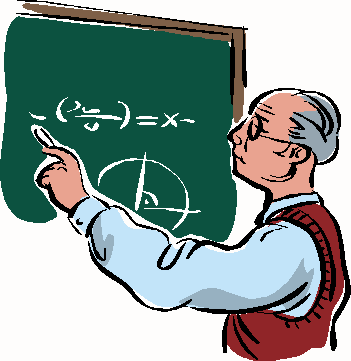 מחווןהקריטריוןניקוד מקסימליבדיקה עצמיתיש לסמן √ציוןשלב 1איסוף המידעמענה נכון וברור לכל השאלות.10 נק'שלב 1איסוף המידערישום כתובות אתרים=קישורים.שלב 1איסוף המידעאיתור לפחות שני מקורות מידע נוספים.שלב 2עיבוד המידעעבודת צוות:שיתוף פעולה בין חברי הקבוצה.10 נק'שלב 2עיבוד המידעעמידה בלוח זמנים.ציר הזמןבחירה מושכלת של המידע שיופיע בציר הזמן.30 נק'ציר הזמןארגון המידע ועיצובו באופן התורם להבנת הנושא.ציר הזמןשימוש בהיפר קישורים לאתרים להרחבת מידע בנושא.ציר הזמןשילוב סרטון ותמונה.מצגתמתוכנן היטב, ומעניין.הניסוח ברור.40 נק'מצגתדיוק מדעי – עובדות מתועדות.מצגתיש הצגת כל היבטי הנושא כפי הנדרש.מצגתשימוש שמושכל בתמונות וסרטונים.מצגתשימוש בהיפר קישורים לאתרים להרחבת מידע בנושא.מצגתעיצוב מושכל.שאלותבדוקסכתיבת 3-4 שאלות בטופס הדוקס.??שאלותבדוקסניסוח ברור ובחירת תוכן יעילה.שלב 3הצגת התוצרים מתוכנן היטב, ומעניין.הניסוח ברור.40 נק'שלב 3הצגת התוצרים כל היבטי הנושא הוצגו כפי הנדרש.שלב 3הצגת התוצרים כל חברי הקבוצה השתתפו. שלב 5 הבוחןמענה על הבוחן. 10 נק'סה"כסה"כסה"כסה"כ